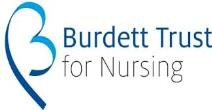 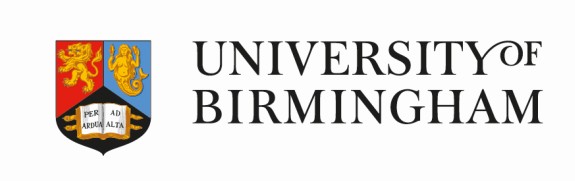 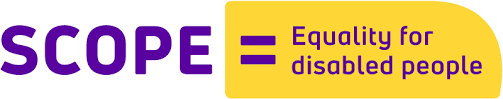 Participant Eligibility Form (for women)eternal: healthcare for girls and women with cerebral palsy across the life courseThank you for providing this information. No detail from this form will be shared with anyone outside of the research team and will not be linked to your participant details. It merely helps us to gain as broad a sample as possible so that we obtain a broad range of voices of girls and women with CP.To be completed by research team. Participant Number ------------------------------------------------------What year were you born?Where do you live now?Type of cerebral palsy (ref: scope.org.uk) (Please tick)Hemiplegia (1 side of the body affected)Hemiplegia (1 side of the body affected)Hemiplegia (1 side of the body affected)Type of cerebral palsy (ref: scope.org.uk) (Please tick)Monoplegia (1 limb affected)Monoplegia (1 limb affected)Monoplegia (1 limb affected)Type of cerebral palsy (ref: scope.org.uk) (Please tick)Diplegia (2 limbs affected)Diplegia (2 limbs affected)Diplegia (2 limbs affected)Type of cerebral palsy (ref: scope.org.uk) (Please tick)Quadriplegia (4 limbs affected)Quadriplegia (4 limbs affected)Quadriplegia (4 limbs affected)What are the effects of your impairment? (Tick all that apply)MobilityMobilityWhat are the effects of your impairment? (Tick all that apply)CognitiveCognitiveWhat are the effects of your impairment? (Tick all that apply)SpeechSpeechWhat are the effects of your impairment? (Tick all that apply)Co-ordinationCo-ordinationWhat are the effects of your impairment? (Tick all that apply)Other, please stateOther, please stateHow would you describe your ethnicity?(e.g. White British, Indian, Polish)How do you describe your gender identity?(Please tick)MaleHow do you describe your gender identity?(Please tick)FemaleHow do you describe your gender identity?(Please tick)TransgenderHow do you describe your gender identity?(Please tick)Other, please state:…………………………………………...Other, please state:…………………………………………...Other, please state:…………………………………………...Other, please state:…………………………………………...Do you have children?YesDo you have children?NoCan you communicate in English?YesNo